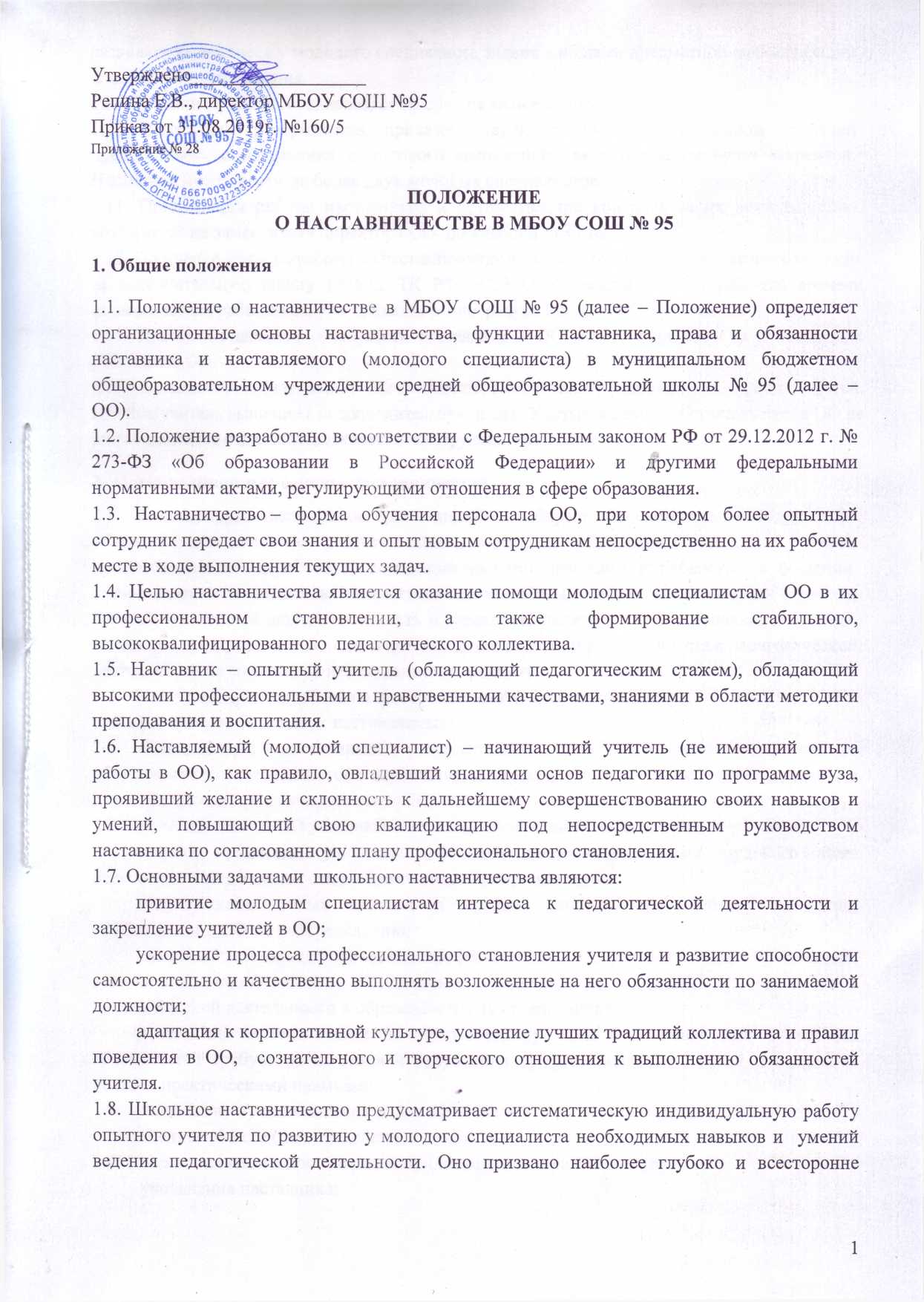 развивать имеющиеся у молодого специалиста знания в области предметной специализации и методики преподавания.1.9. Наставничество устанавливается на срок не менее одного года.1.10. Наставник утверждается приказом директора ОО при обоюдном согласии предполагаемого наставника и молодого специалиста, за которым он будет закреплен. Наставник может вести не более двух молодых специалистов.1.11. Организация работы наставников и осуществление контроля за их деятельностью возлагается на заместителя директора ОО  по учебной  работе.1.12. Поручение учителю работы по наставничеству возможно только с его письменного согласия за дополнительную оплату (ст.60.2 ТК РФ, п.2.3 Особенностей режима рабочего времени педагогических работников, утв. приказом Минобрнауки РФ от 11.05.2016 г. № 536).1.13. При необходимости обязанности наставника в ОО можно возложить на руководящих работников ОО.1.14. Наставничество (наставник) – не должность, а совокупность дополнительных обязанностей, которые учитель выполняет за дополнительную плату. Учитывая данное обстоятельство, в ОО не разрабатывается отдельная должностная инструкция наставника.2.  Организационные основы наставничества2.1. Кандидатуры наставников (наставника) подбирает руководитель методического объедения из наиболее подготовленных учителей, обладающих высоким уровнем профессиональной подготовки, коммуникативными навыками и гибкостью в общении, имеющих опыт воспитательной и методической работы, стабильные показатели в работе, богатый жизненный опыт, способность и готовность делиться профессиональным опытом, системное представление о педагогической деятельности и работе ОО, стаж педагогической деятельности не менее двух лет по данному предмету.Наставник должен обладать способностями к воспитательной работе и может иметь одновременно не более двух наставляемых.2.2. Кандидатуры наставников рассматриваются на заседаниях методического  объединения, согласовываются с заместителем директора по учебно-воспитательной работе и  утверждаются приказом директора ОО.2.3. Наставничество в ОО устанавливается над следующими категориями сотрудников:впервые принятыми учителями (специалистами), не имеющими трудового стажа педагогической деятельности в образовательных организациях;выпускниками очных высших и средних специальных учебных заведений, прибывшими в ОО по распределению;выпускниками непедагогических профессиональных образовательных организациях, завершивших очное, заочное или вечернее обучение и не имеющими трудового стажа педагогической деятельности в образовательных организациях;учителями, переведенными на другую работу, если выполнение ими служебных обязанностей требует расширения и углубления профессиональных знаний и овладения новыми практическими навыками;учителями, нуждающимися в дополнительной подготовке для проведения уроков в определенном классе (по определенной тематике).2.4. Замена наставника производится приказом директора ОО в случаях: увольнения наставника;перевода на другую работу наставника;привлечения наставника к дисциплинарной ответственности;психологической несовместимости наставника и подшефного;письменным заявлением наставника об отказе от своих полномочий по иным причинам (в том числе, без указания причины).2.5. Показателями оценки эффективности работы наставника является выполнение профессиональных целей и задач молодым учителем в период наставничества. Оценка производится на промежуточном и итоговом контроле.3. Права и обязанности наставника и наставляемого (молодого специалиста)3.1. Наставник и наставляемый (молодой специалист)  пользуются всем комплексом прав  и несут обязанности педагогических работников, в соответствии с федеральными, региональными и школьными нормативно-правовыми актами, регулирующими отношения в сфере образования.3.2. Помимо указанного комплекса прав, наставник может:разрабатывать план профессионального становления молодого специалиста при его непосредственном участии;ходатайствовать перед администрацией ОО о создании условий, необходимых для нормальной трудовой деятельности своего подопечного;посещать занятия молодого специалиста;изучать документацию, которую обязан вести молодой специалист;с согласия непосредственного руководителя привлекать для дополнительного обучения молодого специалиста других сотрудников ОО;вносить предложения о  поощрении молодого специалиста или применении в отношении него мер воспитательного или дисциплинарного воздействия;выходить с ходатайством о прекращении стажировки молодого специалиста по причинам личного характера (безуспешных попыток наладить личный контакт с молодым специалистом) или выхода молодого специалиста на требуемые стабильные показатели.3.3. Наставляемый (молодой специалист) может:разрабатывать план своего профессионального становления при его непосредственном участии наставника;ходатайствовать перед  администрацией ОО о прекращении стажировки  при безуспешных попытках установления личного контакта с наставником; вносить на рассмотрение администрации ОО  предложения по совершенствованию работы, связанной с наставничеством;защищать свою профессиональную честь и достоинство; знакомиться с жалобами и другими документами, содержащими оценку его работы, давать по ним объяснения.4. Руководство работой наставника4.1. Организация работы наставников и контроль их деятельности возлагается на заместителя директора  по учебной работе.4.2. Заместитель директора по учебной работе: представляет назначенного молодого специалиста педагогическим работникам ОО;доводит до сведения педагогических работников приказ об организации наставничества; создаёт необходимые условия для совместной работы молодого специалиста с закрепленным за ним наставником;оказывать помощь наставнику и (или) молодому специалисту методическую и практическую помощь, в том числе,  в составлении и ведении план профессионального развития молодого специалиста (приложение 1);посещает отдельные уроки и внеклассные мероприятия по предмету, проводимые наставником и молодым специалистом; организует обучение наставников передовым формам и методам индивидуальной воспитательной работы, основам педагогики и психологии; изучает, обобщает и распространяет положительный опыт организации наставничества в ОО.4.3. Непосредственную ответственность за работу наставников с молодыми специалистами несут руководители методических объединений. Руководитель методического объединения: рассматривает на заседании методического объединения проект плана профессионального развития молодого специалиста; проводит инструктаж наставников и молодых специалистов, обеспечивает возможность осуществления наставником своих обязанностей в соответствии с настоящим Положением; осуществляет систематический контроль работы наставника; заслушивает на заседании методического объединения отчеты молодого специалиста и наставника и представляет их (при необходимости) заместителю директора по учебной работе, методисту.5.  Документы, регламентирующие наставничество5.1. К документам, регламентирующим наставничество в ОО, относятся: настоящее Положение; приказ директора ОО об организации наставничества; планы работы педагогического совета, методических объединений; протоколы заседаний педагогического совета, методических объединений, на которых рассматривались вопросы наставничества; методические рекомендации и обзоры по передовому опыту проведения работы по наставничеству;планы профессионального развития молодых специалистов.ОбсужденПедагогическим советом УчрежденияПротокол от «31» августа 2019 г. № 1Приложение 1ИНДИВИДУАЛЬНЫЙ ПЛАНпрофессионального развития молодого специалиста___________________________________________(Ф.И.О., должность)на период с ________ до _________г.Наставник                                                                                           ________________________                                                                                                                               (подпись)Молодой специалист                                                                         ________________________                                                                                                                               (подпись)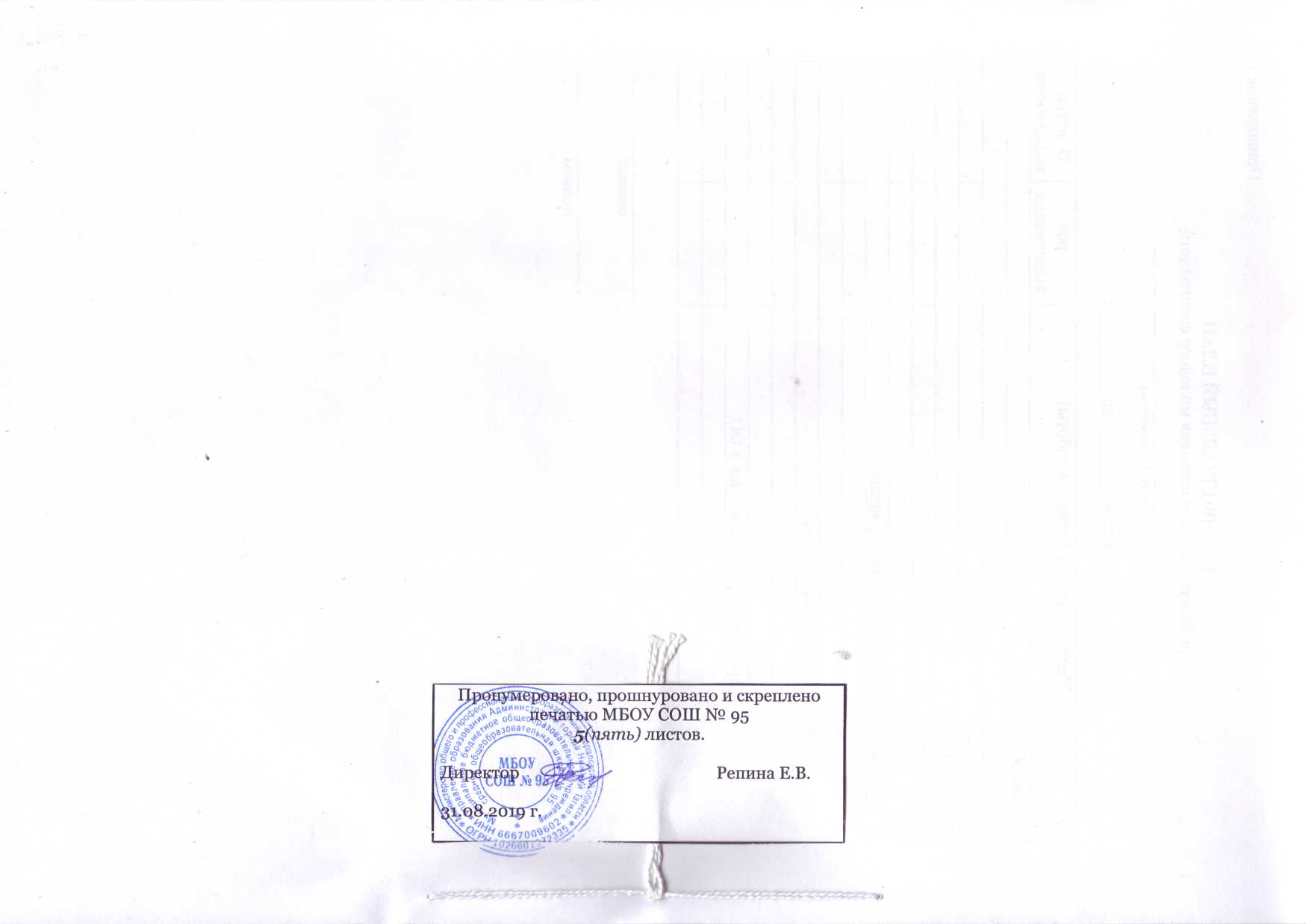 № п/пМероприятие (содержание работы)Срок выполненияОтметка о выполнении1. Самообразование1. Самообразование1. Самообразование1. Самообразование1.1.1.2.2. Обучение2. Обучение2. Обучение2. Обучение2.1.2.2.3. Участие в конкурах для молодых учителей3. Участие в конкурах для молодых учителей3. Участие в конкурах для молодых учителей3. Участие в конкурах для молодых учителей3.1.3.2.4. Участие в городских мероприятиях4. Участие в городских мероприятиях4. Участие в городских мероприятиях4. Участие в городских мероприятиях4.1.4.2.5. Участие в мероприятиях, организованных в ОО5. Участие в мероприятиях, организованных в ОО5. Участие в мероприятиях, организованных в ОО5. Участие в мероприятиях, организованных в ОО5.1.5.2.